各　　　　位                                                 平成３０年　３月　吉日                                                   岐阜地区ソフトテニス連盟                                                      会  長  井川　義則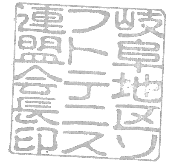 平成３０年度　第５回ヨネックスカップミックスソフトテニス大会（要項）  標記大会を下記により開催いたしますので、近県ソフトテニス愛好者の皆様方，多数のご参加を頂けますようお願い申し上げます。1  大 会 名    平成３０年度第５回ヨネックスカップミックスソフトテニス大会 2  主    催    岐阜地区ソフトテニス連盟 3  主    管    各務原市ソフトテニス連盟 4  後    援    岐阜新聞・岐阜放送 5  日    時    平成３１年３月１７日（日）９時～ 6  会　　　場    各務原市スポーツ広場テニスコート（住所：各務原市各務山の前町１－４７－１） 7  種    別    １部　年齢制限無し（一般、大学生以上）　　　　　　　　　　　　2部　合計年齢が100歳以上　　　　　　　　　　　　3部　合計年齢が110歳以上　　　　　　　　　　　　4部　合計年齢が120歳以上　　　　　　　　　　　　5部　合計年齢が130歳以上参加資格　　 年齢は平成３１年３月１７日現在の年齢で種別の年齢を満たしていること。9  試合方法   日本ソフトテニス連盟ハンドブックによる７ゲームマッチ。　　　　　　　　 　　原則予選リーグ後、決勝トーナメントとする。10　 試合成立    申込みが３ペアに満たない種別は不成立とする。　　　　　　　　　　　　不成立となった種別の参加者は1つ下の年齢種別への参加とする。11  参 加 料    １ペア ４,０００円　　　　　　　	（金融機関・口座）　十六銀行　高見支店　普通　1309115	（名義人）　岐阜地区ソフトテニス連盟　代表　井川　直己（ｲｶﾜ ﾅｵｷ）12  審    判    第一試合は大会本部より指定。その後は敗者または相互審判制とする。13  表    彰    各種別とも１～3位までを表彰する。14  申込方法    １） 期  限   平成３１年３月６日（水）                ２） 送付先   〒502-0812　岐阜市八代３－２０－６  大川隼人 TEL・FAX 058-233-0740E-mail  hayato03260802@yahoo.co.jp15  留意事項    １） 当日の大会可否等は開催会場にて決定する。               　2) ウェア・シューズ・ラケット等は連盟公認のものとする。3) 原則、日本連盟指定のゼッケンを着用すること。未着用の場合は出場できない。　ユニフォームは日本ソフトテニス連盟の着用基準に従うこと。 アンダーウェアについては長袖、ロングスパッツ着用可、手袋も着用可とする。 気候により大会委員長判断でオーバーウェアも着用可とする。